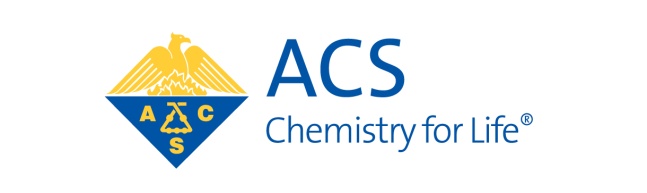 Nomination Form for ACS-GHS BoardPlease return completed form by 10/2/2014 to: acs-ghs@acs-ghs.orgDate:  __________Nominee:  _________________________________________Title: _____________________________________________    Address:___________________________________________City: ____________________State:____________ Zip Code_________Preferred Phone Contact: _____________day___________________ eveningEmployee/Business Name:  _______________________________________ Location:  ______________________________________________ Personal Information  Spouse:  ____________________________________________________  Children: ____________________________________________________  Hobbies: ____________________________________________              ____________________________________________ACS-GHS Board or Committee Position that I seek nomination:___________________________________________________________ My qualification(s) for the position are: _______________________________ ____________________________________________________________ ____________________________________________________________ My key to success is: ___________________________________________  ___________________________________________________________ Please submit a Brief Biography (No More than 500 words):____________________________________________________________________________________________________________________________________________________________________________________Nominated by ______________________________________________